入學健康檢查本校依據學校衛生法第八條與第九條得辦理學生健康檢查或特定疾病檢查。健檢有兩種方式，請擇其一：
※「健康檢查資料卡」表格下載網址：請上學生事務處衛生保健組網頁左手邊【表格下載】下載http://spirit.tku.edu.tw:8080/tku/main.jsp?sectionId=6※此次健檢特別委託信譽良好，且承接多所大專校院學生健檢之「宏恩醫院」專業健檢機構負責健檢作業。
請注意：一、檢查時間：104年9月10日、11日，請看健康檢查時間表，上午8:30至11:30下午13:00至16:00，受理體檢。二、檢查地點：淡水校園 女生宿舍松濤美食廣場前。三、檢查費用：每人計新台幣六百元整，於當天健檢現場繳交。四、檢查項目：1.一般檢查：身高、體重、脈搏、血壓、視力、聽力、口腔及理學檢查。2.尿液檢查：尿蛋白、尿糖、尿潛血、酸鹼值。3.Ｘ光檢查：胸部Ｘ光。4.抽血檢查：全血球計數（CBC）、B型肝炎（HBsAg、Anti-HBs）、肝功能（SGOT、SGPT）、腎功能、尿酸（UA）、肌酸酐(CRE)、膽固醇（T-CHOL）。五、檢查手續：1.請按規定時間至健康檢查報到處報到，報到時需繳「費用」、「健康檢查資料卡」。2.檢查完畢，請將「健康檢查資料卡」繳給總檢查處確認。六、注意事項：1.健檢當日不須空腹。(檢查當日可少量進食與飲水，以免飢餓過度造成身體不適)。2.配戴眼鏡者，檢查當天請務必攜帶，以便測量矯正後視力。3.Ｘ光檢查：請穿著無鈕扣、無金屬配件之上衣，如有懷孕，檢查前請先告知工作人員。4.尿液檢查：尿液檢體請截取中段尿，如遇生理期仍需做尿液檢查，收集檢體時請告知檢驗人員另做註記。5.健康檢查結果於10月底前由廠商寄發至家裡，未收到健檢結果通知單者可於11月初親自至衛生保健組查詢。6.若您有任何健康檢查相關問題，請上本組網站查詢，或電洽02-2621-5656轉2373。104學年度新生健康檢查時間表﻿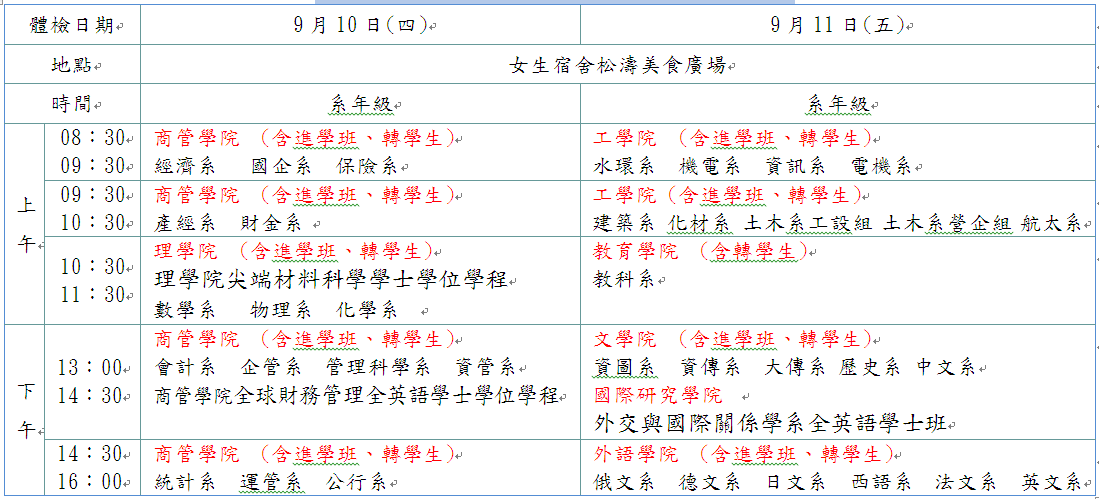 學校團體健檢自行健檢﻿1.將「健康檢查資料卡」（隨本入學資料袋寄發）i.基本資料填寫完整，於規定時間（如下表）ii.帶至學校健檢現場接受健檢2.地點：女生宿舍松濤美食廣場3.健檢費每人600元，於健檢當天繳交。4.未收到健康檢查資料卡，可自行至網頁下載列印或健檢當天於繳費處索取。1.請攜帶本校寄發的新生入學資料中之「健康檢查資料卡」i.自行前往至合格公、私立醫院完成健檢ii.蓋上健檢單位證明章後（請自行留存影本）iii.於開學後1個月內繳交至衛生保健組(海事博物館樓下M111)2.未收到健康檢查資料卡，可自行至網頁下載列印。